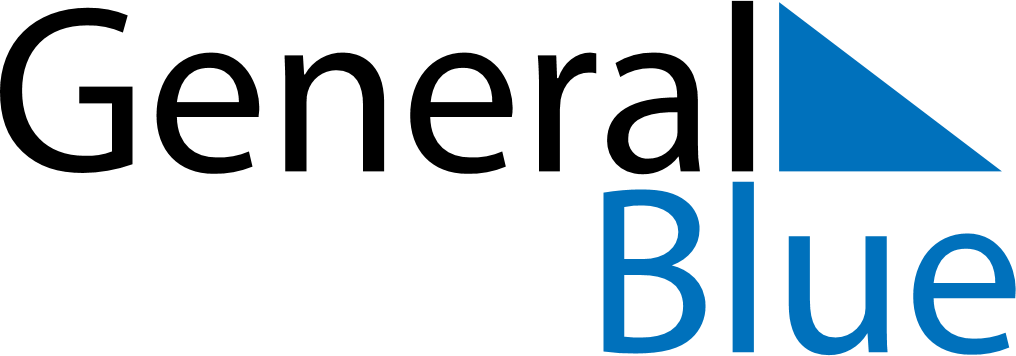 May 2020May 2020May 2020May 2020PolandPolandPolandMondayTuesdayWednesdayThursdayFridaySaturdaySaturdaySunday1223Labour DayConstitution Day456789910111213141516161718192021222323242526272829303031Mother’s DayPentecost